leming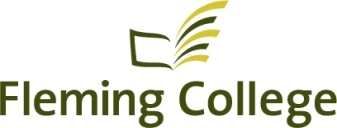 Health ServicesStudent Health CenterUCSC Student Health CenterPersonal Health History QuestionnairePlease take the time to carefully complete the information below.  This form along with any documentation recorded during your visit to the clinic will be kept on file for a period of fifteen years.  Please be sure to contact Health Services immediately should any of this information change, so that our records are up-to-date.PERSONAL INFORMATION (please print)Present Medical Conditions: __________________________________________________________________________________ ___________________________________________________________________________________________________________MEDICATIONS and Reason for MedicationsList all prescription and over the counter medications, herbs and vitamins you take on a regular basis (Name/frequency/Reason):_________________________________________________________________________________________________________________________________________________________________________________________________________________________________________________________________________________________________________________________________ALLERGIESList names of medicines, foods, latex, insect bites or environmental allergies that have resulted in an unfavourable reaction. State reaction._________________________________________________________________________________________________________________________________________________________________________________________________________												SEE OVER->Privacy and ConfidentialityFleming College Health Services’ staff are bound by condition of employment, law and ethics to safeguard your privacy and confidentiality of your personal information. As of January 2020, all student health records will be stored electronically.  We will only collect the information that may be necessary for your circle of care; keep accurate and up-to-date resources; safeguard the health records in our possession; share information with other healthcare providers on a “need to know only” basis, where required for your healthcare; disclose information to third parties ONLY with your signed, written consent or when legally required; retain and destroy records in accordance with the law.  Your request for care from Health Services implies consent for the collection, storage, use and disclosure of your personal information for purposes related to your provider if you have concerns about the accuracy of your records. Health Services requires the client to provide their student number, address, phone number, date of birth and health card number._______________________           ______________________________          _______________Patient Name (please print)		Patient Signature				DateLast Name                        First Name (as they appear on health card)            Date of Birth(dd/mm/yyyy)ProgramPreferred Name(s)Gender(how do you identify)Student ID NumberHealth Card Number                             Version Code (letters at end of number)Telephone NumberLeave a message  yes  □       no □Local Address                                                                              Street                                     City                           Postal Code             Emergency Contact (Parent or person with a permanent phone #)Relationship (ie parent/spouse/relative/friend)Emergency Contact (Parent or person with a permanent phone #)Relationship (ie parent/spouse/relative/friend)Family Physician PhoneAddress